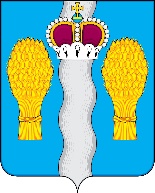 АДМИНИСТРАЦИЯ(исполнительно-распорядительный орган)муниципального района «Перемышльский район»ПОСТАНОВЛЕНИЕс. Перемышль«17» января 2023 г.              	                                                                    № 31Об установлении публичного сервитутаВ соответствии с пп.8 п.4 ст.23, п.1 ст.39.37, п.5 ст.39.38 Земельного кодекса Российской Федерации, ст.3.6 Федерального закона  от 25.10.2001 N 137-ФЗ "О введении в действие Земельного кодекса Российской Федерации", постановлением Правительства Российской Федерации от 24.02.2009 № 160 «О порядке установления охранных зон объектов электросетевого хозяйства и особых условий использования земельных участков, расположенных в границах таких зон", рассмотрев ходатайство и представленные совместно с ним документы,  об установлении публичного сервитута от 03.10.2022 ГП КО «Калугаоблводоканал», учитывая отсутствие заявлений иных правообладателей земельных участков в период публикации сообщения о возможном установлении публичного сервитута, администрация муниципального района «Перемышльский район» ПОСТАНОВЛЯЕТ: 1. Установить публичный сервитут сроком 49 (сорок девять) лет для эксплуатации артезианской скважины и водопроводной сети на земельные участки:-   Почтовый адрес ориентира: Калужская область, р-н Перемышльский, МО СП «Деревня Сильково», вблизи д. Торопово с кадастровыми номерами: 40:17:150502:21, 40:17:150502:168, 40:17:000000:698, 40:17:000000:600 (контур 1) и свободных земель муниципальной собственности – 577 кв.м.  2. Утвердить схему расположения границ публичного сервитута на кадастровом плане территории для эксплуатации артезианской скважины и водопроводной сети (прилагается).	3. Определить обладателя публичного сервитута -  ГП КО «Калугаоблводоканал» - ОГРН 1024001186461, ИНH 4027001552, находящийся по адресу: 248002, г. Калуга, ул. Салтыкова-Щедрина, 80.4. Установить следующие сроки и график проведения ремонтно-эксплуатационных работ по обслуживанию инженерного сооружения (при необходимости): ежегодно с 1 января по 31 декабря. 5. Порядок установления зон с особыми условиями использования территории и ограничения использования земельных участков, указанных в п.1 настоящего Постановления, в границах таких зон определяются в соответствии с Постановлением Правительства Российской Федерации от 24.02.2009 года № 160 «О порядке установления охранных зон объектов электросетевого хозяйства и особых условий использования земельных участков, расположенных в границах таких зон». 6. ГП КО «Калугаоблводоканал» после прекращения действия публичного сервитута привести земли, обремененные публичным сервитутом, в состояние, пригодное для их использования в срок не позднее, чем три месяца после завершения деятельности, для обеспечения которой установлен публичный сервитут. 7. ГП КО «Калугаоблводоканал» вправе: - в установленных границах публичного сервитута осуществлять в соответствии с требованиями законодательства Российской Федерации деятельность, для обеспечения которой установлен публичный сервитут; - до окончания срока публичного сервитута обратиться с ходатайством об установлении публичного сервитута на новый срок. 8. Отделу по управлению муниципальным имуществом и природными ресурсами администрации муниципального района «Перемышльский район» в установленном законом порядке обеспечить: - опубликование настоящего постановления на официальном сайте администрации МР  «Перемышльский район» в сети Интернет;- направление копии настоящего постановления в федеральный орган исполнительной власти, уполномоченный Правительством Российской Федерации на осуществление государственного кадастрового учета, ведение Единого государственного реестра недвижимости и предоставление сведений, содержащихся в Едином государственном реестре недвижимости;- направление обладателю публичного сервитута копии решения об установлении публичного сервитута9. Постановление вступает в силу со дня его опубликованияГлава администрации муниципального района                                                                 Н.В. Бадеева